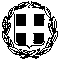  ΕΛΛΗΝΙΚΗ ΔΗΜΟΚΡΑΤΙΑ ΥΠ. ΠΟΛΙΤΙΣΜΟΥ, ΠΑΙΔΕΙΑΣ & ΘΡΗΣΚΕΥΜΑΤΩΝ ΠΕΡΙΦ. Δ/ΝΣΗ Π.Ε. & Δ.Ε.ΚΕΝΤΡΙΚΗΣ ΜΑΚΕΔΟΝΙΑΣ  Δ/ΝΣΗ Δ.Ε. ΔΥΤΙΚΗΣ ΘΕΣ/ΝΙΚΗΣ	ΓΥΜΝΑΣΙΟ ΜΥΓΔΟΝΙΑΣΑ. ΠΑΠΑΝΔΡΕΟΥ 40 ΔΡΥΜΟΣΤηλ. 2394031302    FAX:  2394032802e-mail: mail@gym-drimou.thess.sch.grΘΕΜΑ:  Πρόσκληση εκδήλωσης ενδιαφέροντος για υποβολή προσφορών               ημερήσιας μετακίνησης  στον ΑΓ. ΝΙΚΟΛΑΟ  στις 5/5/2015.ΣΧΕΤ:     Υ.Α. 129287/Γ2/10-11-2011/ΥΠΑΙΘΤο Γυμνάσιο Μυγδονίας προκηρύσσει διαγωνισμό για την κατάθεση προσφορών από ενδιαφερόμενα ταξιδιωτικά γραφεία με άδεια λειτουργίας σε ισχύ, σχετικά με την οργάνωση ημερήσιας μετακίνησης στα πλαίσια «Εκπαιδευτικής εκδρομής»  του Γυμνασίου Μυγδονίας (Δρυμός) την Τρίτη 5/5/2015, σύμφωνα με το σχετικό.Χαρακτηριστικά στοιχεία – όροι μετακίνησης:Χρόνος:  Αναχώρηση από Γυμνάσιο Μυγδονίας - Δρυμό: Τρίτη 5/5/2015 στις 8.30  και επιστροφή στο Δρυμό στις 18.30 της ίδιας ημέρας.Προορισμός: ΑΓΙΟΣ ΝΙΚΟΛΑΟΣ ΝΑΟΥΣΑΣ.Αριθμός μαθητών: 220 (περίπου) και επιπλέον 12 συνοδοί.Κατά την επιστροφή τα λεωφορεία υποχρεούνται να διέλθουν από το γειτονικό χωρίο της Λητής (όλα τα λεωφορεία) και από Ανθούπολη και Μονόλοφο (ένα λεωφορείο) προς αποβίβαση μαθητών πριν τον τερματισμό της μετακίνησης  στο Δρυμό.Υπενθυμίζεται ότι είναι υποχρεωτική ασφάλιση αστικής επαγγελματικής ευθύνης για τους μαθητές και συνοδούς καθηγητές.Οι ενδιαφερόμενοι παρακαλούμε να καταθέσουν στο Γραφείο της Διεύθυνσης του Γυμνασίου  τελική προσφορά ανά μαθητή και τελική συνολική τιμή για ολόκληρη τη μετακίνηση  συμπ. φόρων σε κλειστό φάκελο, συνοδευόμενη από υπεύθυνη δήλωση ότι το πρακτορείο διαθέτει το ειδικό σήμα λειτουργίας σε ισχύ. Οι  προσφορές πρέπει να κατατεθούν στο σχολείο μέχρι τις 12.00,  την Πέμπτη 2 Απριλίου  2015.Για πληροφορίες στο τηλ. του σχολείου: 2394031302									Ο  Διευθυντής				   Κατσιμαλής  Μιχαήλ                                                                                                                   Πληροφορικός